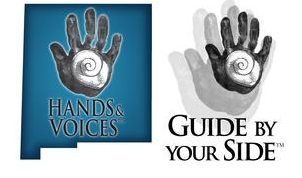   Hands & Voices New Mexico           GBYS Referral FormReferred by:        						Date:       Mother Last Name:         First Name:       Father Last Name:         First Name:       Child Name:         Birthday/Age:      	Other siblings:Child Name:      	Birthday/Age:      	Child Name:      	Birthday/Age:      		School Name:        	Primary	Language:  English 	Spanish	     ASL 	Other       Hearing Type of Hearing Loss:      Technology: None   Hearing Aids  CI   Baja   FM   Other      Preferred Contact Info: Phone:      				Text:       Email:           Address:      Comments:      Preferred day & time: Sun   Mon   Tue   Wed   Thu   Fri   Sat                                              AM                   PM